PETAK,1.3.2022. PRIRODA I DRUŠTVO-SVI UČENICIPONAVLJANJE IZ BILJEŽNICE-PROČITAJ TEKST NEKOLIKO PUTA. UČI POJMOVE.STRANICA 48. I 49.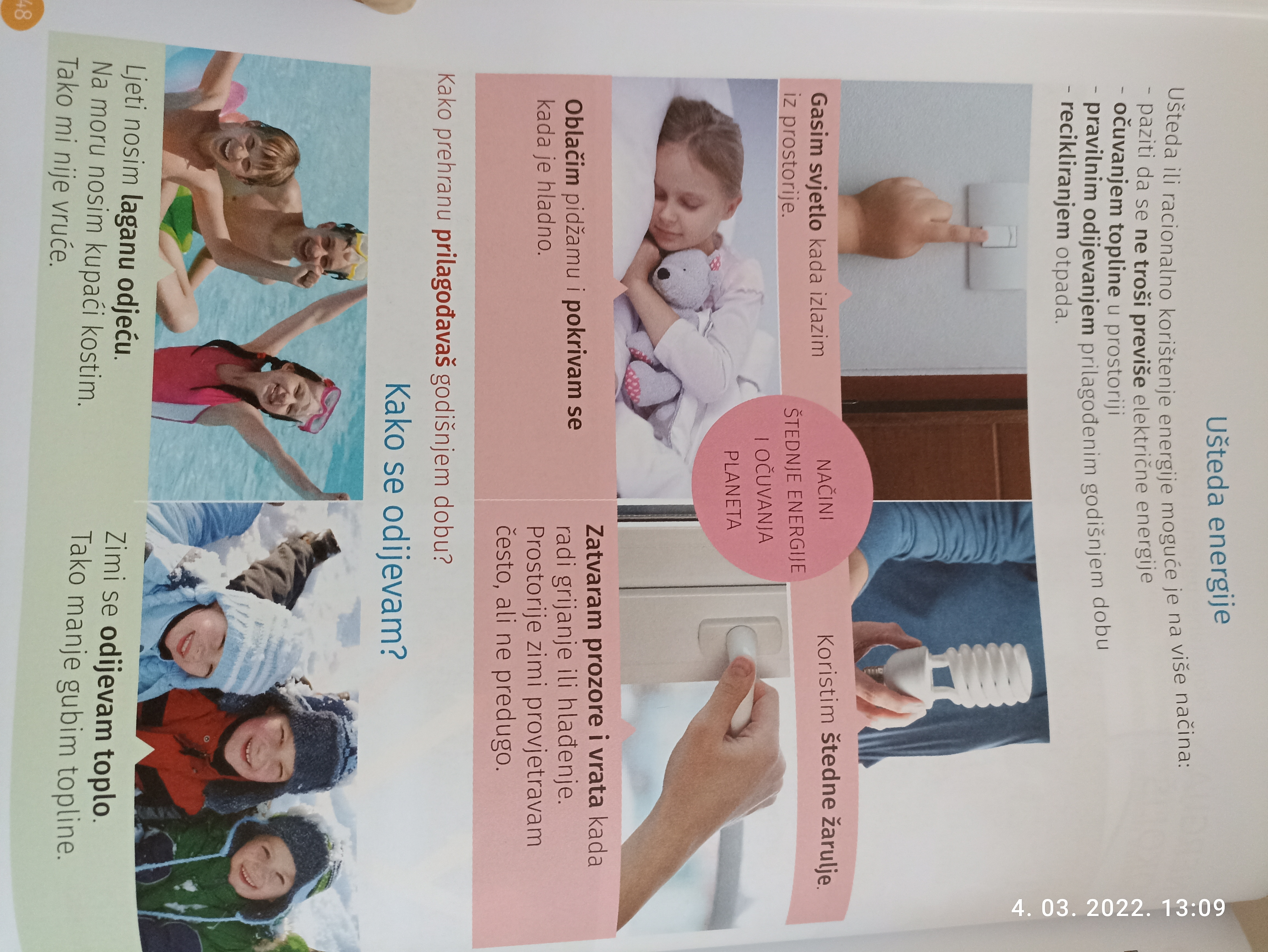 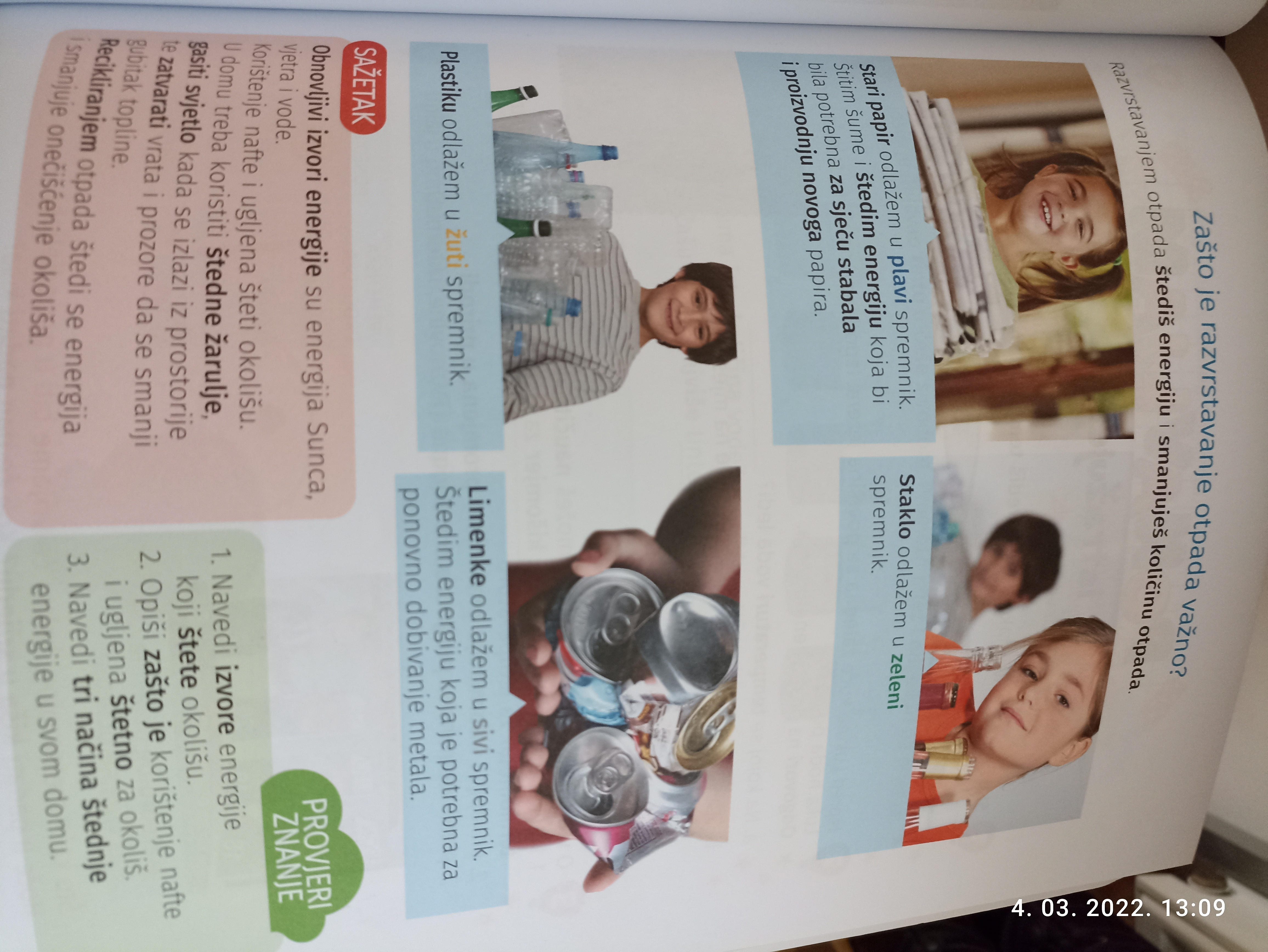 